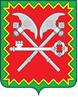 СОВЕТ ДЕПУТТОВГОРОДСКОГО ПОСЕЛЕНИЯ - ПОСЕЛОК КОЗЛОВО===========================================================РЕШЕНИЕ «23» марта 2016 г.                                  пгт. Козлово                                                 № 133«О рассмотрении протеста Конаковского межрайонного прокурора на Устав  муниципального образования городское поселение – поселок Козлово Конаковского района Тверской области          В соответствии с федеральным законом от 06.10.2003 г. № 131-ФЗ «Об общих принципах организации органов местного самоуправления в Российской Федерации», Уставом МО городское поселение – поселок Козлово Конаковского района Тверской области, Совет депутатов городского поселения – поселок Козлово РЕШИЛ:          1.  Рассмотреть протест Конаковского межрайонного прокурора на  Устав муниципального образования городское поселение – поселок Козлово Конаковского района Тверской области № 12-16 от 09.03.2016 г.          2.  Указанные в протесте недостатки рассмотрены, изменения в Устав муниципального образования городское поселение – поселок Козлово Конаковского района Тверской области внесены. Протест удовлетворен. Государственный регистрационный номер Устава: ru 695151042008001 от 29.05.2008 г., ru 695151042014001 от 07.07.2014 г., ru 695151042015001 от 29.04.2015 г,  ru 695151042015002 от 02.12.2015 г.            3.  Настоящее решение вступает в силу со дня его принятия и подлежит официальному обнародованию.          Глава городского поселения –          поселок Козлово                                                                                А.Н.Нечаев           23 марта 2016 года